Российская Федерация (России)Республика Саха (Якутия)Мирнинский районМуниципальное образование «Чуонинский наслег»Чуонинский наслежный СоветXXXХ сессия IV созыва« 20 » августа 2021 года                                                                                                    № 40-2РЕШЕНИЕОб установлении дополнительных оснований признания безнадежными к взысканию недоимки, задолженности по пеням и штрафам по местным налогам, установленным на территории муниципального образования «Чуонинский наслег» Мирнинского района Республики Саха (Якутия)С целью урегулирования нереальной к взысканию задолженности по местным налогам и сборам в соответствии с п.3 ст.59 Налогового кодекса Российской Федерации, в соответствии с Федеральным законом от 06.10.2003 г. №131-ФЗ «Об общих принципах организации местного самоуправления в Российской Федерации», руководствуясь Уставом МО «Чуонинский наслег» Мирнинского района Республики Саха (Якутия), наслежный Совет депутатов решил:Установить дополнительные основания признания безнадежными к взысканию недоимки и задолженности по пеням и штрафам по местным налогам, установленным на территории МО «Чуонинский наслег» Мирнинского района Республики Саха (Якутия):Наличие недоимки, задолженности по пеням и штрафам по отмененным местным налогам.Документами, подтверждающими обстоятельства признания безнадежными к взысканию недоимки, задолженности по пеням и штрафам являются:а) справка налогового органа по месту учета налогоплательщика о суммах недоимки, задолженности по пеням и штрафам по местным налогам;б) нормативный правовой акт об отмене (признании утратившим силу) решения об установлении местного налога.Наличие у физического лица недоимки, задолженности по пеням и штрафам по местным налогам, срок взыскания которых в судебном порядке истек, и с даты вынесения судебным приставом-исполнителем постановления об окончании исполнительного производства и о возвращении взыскателю исполнительного документа по основаниям, предусмотренным пунктами 2 - 4 части 1 статьи 46 Федерального закона от 02.10.2007 N 229-ФЗ «Об исполнительном производстве».Документами, подтверждающими обстоятельства признания безнадежными к взысканию недоимки, задолженности по пеням и штрафам являются:а) справка налогового органа по месту учета физического лица о суммах недоимки, задолженности по пеням и штрафам по местным налогам;б) постановление судебного пристава - исполнителя об окончании исполнительного производства и о возвращении взыскателю исполнительного документа по основаниям, предусмотренным пунктами 2 - 4 части статьи 46 Федерального закона от 2 октября 2007 года N 229-ФЗ «Об исполнительном производстве».Наличие недоимки, задолженности по местным налогам у умерших физических лиц, либо объявленных умершими в порядке, установленном гражданским процессуальным законодательством Российской Федерации, наследниками которых не получены свидетельства о праве на наследство.Документами, подтверждающими обстоятельства признания безнадежными к взысканию недоимки, задолженности по пеням и штрафам являются:а) справки налогового органа по месту жительства физического лица или по месту учета объекта налогообложения о сумме недоимки, задолженности по пеням и штрафам по местным налогам, подлежащей списанию;б) сведения о факте регистрации акта гражданского состояния о смерти физического лица, представляемые органами записи актов гражданского состояния, или копия решения суда об объявлении физического лица умершим;Наличие у физического лица задолженности по пеням по местным налогам, с даты образования которой прошло более 5 лет, при условии отсутствия у налогоплательщика недоимки по налогам.Документом, подтверждающим обстоятельства признания безнадежными к взысканию недоимки, задолженности по пеням и штрафам является справка налогового органа по месту учета налогоплательщика о суммах недоимки, задолженности по пеням и штрафам по местным налогам, с указанием даты образования задолженности по пеням.Списанию с физических лиц подлежит недоимка по местным налогам, задолженность по пеням и штрафам по этим налогам, составляющая 3000 рублей и менее, по которым истек срок взыскания, установленный статьей 48 Налогового кодекса Российской Федерации.Документом, подтверждающим обстоятельства признания безнадежными к взысканию недоимки, задолженности по пеням и штрафам является справка налогового органа по месту учета физического лица о суммах недоимки, задолженности по пеням и штрафам по местным налогам.Задолженность по местным налогам по основаниям, предусмотренным пунктом настоящего решения, признается безнадежной к взысканию в случае, если налогоплательщик, плательщик сборов не находится в процедурах, применяемых в деле о несостоятельности (банкротстве).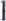 Настоящее решение разместить на информационных стендах в здании Администрации, опубликовать с приложениями на официальном сайте МО «Чуонинский наслег» Мирнинского района Республики Саха (Якутия) ( www.алмазный-край.рф).Настоящее решение вступает в силу с момента его официального опубликования. Направить настоящее решение в налоговый орган для использования в работе для признания безнадежной к взысканию недоимки и задолженности по пеням и штрафам по местным налогам, установленным на территории МО «Чуонинский наслег» Мирнинского района Республики Саха (Якутия).Контроль исполнения возложить на комиссию по экономике, бюджетной и налоговой политике Саввинову А.Н.Глава МО «Чуонинский наслег»                                                                        Т.В.ГороховаПредседатель ЧуонинскогоНаслежного совета                                                                                               Т.В.Горохова